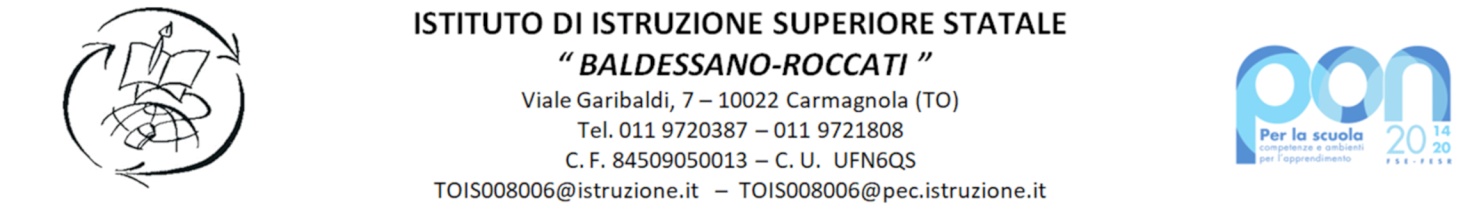 SCHEDA DI VALUTAZIONE DELLO STAGE/TIROCINIO/ESPERIENZA FORMATIVA NELL’AMBITO DEI PERCORSI PER LE COMPETENZE TRASVERSALI E L’ORIENTAMENTO (PCTO) DA PARTE DELLO STUDENTE (O DEL PERIODO DI STAGE/TIROCINIO NELL’AMBITO DEI PERCORSI DI QUALIFICA REGIONALE)Alunno/a____________________________________________Classe ___________Anno Scolastico_______Struttura ospitante ____________________________________________________ 1. Durante lo/a stage/tirocinio/esperienza formativa sei stato/a affiancato/a: □ da una persona con ruolo direttivo □ dal titolare dell’azienda□  da un impiegato□ da un operaio□ da nessuno 2. La relazione con il tutor aziendale (tutor esterno) è stata: □ continuativa e stimolante □ continuativa ma non stimolante□ episodica□ inesistente 3. Ti sei trovato inserito/a in un clima di relazioni:□ positivo e stimolante□    poco stimolante□    carico di tensione□    polemico e conflittuale 4. Il contesto in cui sei stato/a inserito/a ha permesso di avere spazi di autonomia e di iniziativa personale? □ Sempre, poiché specificamente richiesto□ spesso, ma senza che venisse richiesto□ talvolta□ mail5. Durante lo/a stage/tirocinio/esperienza formativa hai svolto: □    sempre attività semplici e guidate□ all’inizio attività semplici e guidate poi più complesse e sempre guidate□ attività complesse fin dall’inizio e sempre guidate□ attività complesse sin dall’inizio, ma non guidate6. Le attività realizzate ti sono sembrate in linea con il percorso formativo da te intrapreso? □ sempre
□ non sempre
□ mai
□   altro (specificare) __________________________________________________________________________________________ J7. Le conoscenze e le competenze da te possedute, rispetto all’esperienza svolta, sono: □ superiori□ adeguate□ sufficienti□ non pertinenti 8. Il tempo a disposizione per svolgere l’esperienza svolta è stato: □  largamente insufficiente□  appena sufficiente□  adeguato□  eccessivo
9. Ritieni che l’esperienza lavorativa/formativa ti abbia permesso di conoscere e comprendere l’organizzazione di lavoro/attività in cui sei stato/a inserito/a? □  molto□  abbastanza□  poco□  per niente 10. Lo/a stage/tirocinio/esperienza formativa ha suscitato in te nuovi interessi? □ no, mi è rimasta indifferente
□ pochi interessi che non reputo degni di nota
□ pochi interessi significativi  □ i seguenti interessi degni di nota: _________________________________________________________________________________________ 11. A tuo parere, quali sono stati i punti di forza dello/a stage/tirocinio/esperienza formativa? a)  ______________________________________________________________________________ b)  ______________________________________________________________________________ c)  ______________________________________________________________________________ Quali i punti di debolezza? a)  ______________________________________________________________________________ b)  ______________________________________________________________________________ c)  ______________________________________________________________________________ 12. Individua a tuo parere quali sono state le capacità e le competenze trasversali che ritieni di aver acquisito dallo/a stage/tirocinio/esperienza formativa da te effettuato/a: (esprimi un giudizio secondo questa scala: 1= Per niente; 2= poco; 3= molto; 4= moltissimo) 13.Durante lo/a stage/tirocinio/esperienza formativa ritieni di aver acquisito: a. Conoscenze e/o competenze tecniche specifiche □ no
□ si (specificare)  _________________________________________________________________________________________ b. Metodologie, strumenti e sistemi di lavoro □ no
□ si (specificare)  _________________________________________________________________________________________ c. Competenze comunicative e professionali utili per inserirsi nel mondo del lavoro □ no
□ si (specificare)  _________________________________________________________________________________________ 14. Ripeteresti l’esperienza nella stessa struttura che ti ha ospitato?□  si
□  no Motivare la propria risposta: ________________________________________________________________________________________________________________________________________________________________________________________________________________________________________________________________________________________________________________________________________________________________________________________________15. Osservazioni/Suggerimenti _________________________________________________________________________________________ _________________________________________________________________________________________ _________________________________________________________________________________________ _________________________________________________________________________________________ Data ___________________			Firma dell’Allievo/a__________________________Capacità di lavorare sia in modalità collaborativa e costruttiva in gruppo, sia in modalità autonoma 1 2 3 4 Capacità di comunicare e negoziare efficacemente con gli altri1 2 3 4 Capacità di motivare gli altri e valorizzare le loro idee, di provare empatia (es. risolvere problemi degli altri)1 2 3 4 Capacità di rispettare gli orari di lavoro 1 2 3 4 Capacità di adattamento a nuovi ambienti sconosciuti 1 2 3 4 Capacità di utilizzare risorse strumentali e/o organizzative per eseguire il lavoro 1 2 3 4 Capacità di prendere l’iniziativa e/o prendere decisioni in autonomia 1 2 3 4 Capacità di accettare le responsabilità e di esserne consapevole1 2 3 4 Capacità di gestire le attività con autonomia organizzativa 1 2 3 4 Capacità di gestire efficacemente il tempo e adattarmi ai ritmi di lavoro (es. rispettare i tempi di consegna del lavoro)1 2 3 4 Capacità di gestire l’incertezza, la complessità e lo stress (es. affrontare gli imprevisti)1 2 3 4 Capacità di pensiero critico e abilità integrate nella soluzione dei problemi (es. risolvere problemi sul lavoro)1 2 3 4 Capacità di coordinare gruppi di lavoro 1 2 3 4 Capacità di concentrazione sulle attività da svolgere1 2 3 4 Creatività ed immaginazione1 2 3 4 Capacità di riflettere su se stessi e individuare le proprie attitudini1 2 3 4 